关于推进绿色展台搭建的通知各参展单位、各搭建企业：目前，“绿色”“低碳”的理念已经成为各行各业关注的焦点，为了响应政府提出的节能降耗，低碳环保的号召，中国江苏国际新能源电动车及零部件交易会组委会决定，自2023年第40届展会开始，依据国家相关政策文件，在展会期间积极推广绿色展台的搭建，最终实现绿色展会的目标，现将具体实施办法通知如下：一、绿色展台使用材料的原则性要求1、展位搭建采用可再生和可循环利用、无毒无害的环保材料或可回收材料，且符合以下标准： A、纯金属型材结构：装饰性材料使用量低于搭建材料总量的 10%（按体积计算），搭建材料回收率达到 80%。 B、混合型材结构：木质材料使用量低于搭建材料总量的 30%（按体积计算），主体搭建材料基本可以重复使用。 2、材料轻质，可拆卸性强，装卸难度小，便于运输。二、绿色展台设计相关的原则性要求1、简化设计。在展位的空间构造、隔断的体量设计上实行简化，在简约中追求高效的展示效果，节省材料和做工。 2、可循环展示设计。对展示企业进行特有的展示形象识别系统设计，并通过设计该公司的专用标准展具和可多次使用的展览系统，实现长期稳定的重复实施使用，既创造了统一的公司品牌形象，又诠释现代绿色企业的内涵所在。 3、环保材料利用设计。展示设计所应用材料须为环保材料，包括天然材料、人工生产的生物降解材料、循环与再生材料、净化材料。 4、可拆装展具设计。多选用可拆卸性强，装卸难度小，便于运输的展具。 5、模块化设计。设计单位在可拆装展具的基础上，设计出多种风格的组装模块，可以修改重组，以获得更快捷的服务，提高效率，节省前期工耗。 6、安全设计。所有设计须通过消防、结构、用电等相关安全标准的审核。三、绿色展台施工方面的原则性要求1、现场拼装模块化、构件化，搭建和拆除施工做到有序、可控、方便、安全快捷。 2、没有对现场人员、展览场地及设备设施等造成损伤。 3、施工现场无大面积灰尘，灰尘扩散控制在本展位内部；施工噪音控制在 70 分贝以内；施工现场严禁打磨、滚涂料或喷漆，禁止使用切割机、电锯。 4、施工现场无其他违规施工。四、经组委会及主场服务公司相关部门审核，对于符合绿色展台要求的特装展位，现场服务相关项目按原有优惠标准执行，包括：1、特装管理费按10元/每平米收取2、提供展台吊点服务，并按展商手册规定收取安装费用3、垃圾清运费按展商手册规定标准收取五、对于不符合绿色环保搭建要求的展台，主场搭建公司在报图审核过程中将提出整改意见，对不予整改的展台，将不再享受现场收费项目的优惠，收费标准将适当提高，包括：1、特装管理费按15元/每平米元收取2、展位吊点服务费按展商手册规定标准上浮20%收取3、垃圾清运费按展商手册规定标准上浮50%收取展会组委会为推进绿色展台的推广，委托三家搭建企业为展商提供绿色展台的咨询及解释服务，并提供绿色环保展台搭建的成套方案供参展企业选择，咨询联系人：江苏汇鸿国际展览装饰工程有限公司，聂鹏 025-84661201，13851737198；万疆展览（上海）有限公司，卢浩18917688837；上海励图展览服务有限公司，梁平13761156188。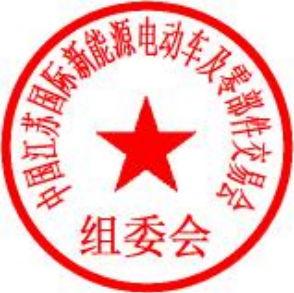 中国江苏国际新能源电动车及零部件交易会 组委会2023年7月18日